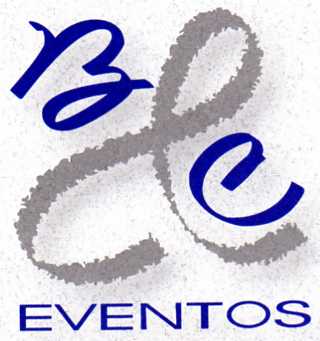 PAQUETE DE GRADUACION ADMINISTRACION UNEDELPARA B&C EVENTOS EMPRESA LIDER EN EVENTOS DE GRADUACION  NOS ES UN PREVILEGIO PODER SERVIRLES Y OFRECERLES LAS DIFERENTES ALTERNATIVAS PARA  SU EVENTO DE GRADUACIÓN CON  PROFESIONALISMO QUE SE MERECENESCUELA: UNEDEL LIC. ADMINISTRACION  T/M GENERACION 2006 - 2010SERVICIO DE SALON  POR 6 HORAS BELLATERRACENA DE  DOS TIEMPOSDOS TIEMPOS(ENTRADA O CREMA, PLATO FUERTE) VERSATILIDAD Y PRODUCCION MUSICAL ESPECTACULAR  5 HRS. DE GRUPO MUSICALI HORA. DE MARIACHIMONTAJE  MESAS REDONDAS, SILLAS ACOJINADAS, MANTEL BLANCO O DE COLOR, CUBRE BASE DE COLOR , CUBRE SILLA CON BANDA EN COMBINACIÓN CON CUBRE BASE, SERVILLETAS DE TELA, VAJILLA DE  PORCELANA, CRISTALERIA, CUBIERTOS Y CENTROS DE MESA.PERSONAL DE SERVICIORECEPCIONISTA, HOSTESS,  MESEROS (UNO POR CADA 20 COMENSALES), CAPITAN DE MESEROS, CANTINEROS, VALET PARKING , PERSONAL DE COCINA, LIMPIEZA Y SEGURIDAD.COORDINACIÓN GENERAL DEL EVENTOCOORDINADOR  DEL EVENTO DESDE , DURANTE Y HASTA TRES MESES DESPUÉS DEL EVENTO.MISA DE GRADUACIÓNRECINTO DE LA PAZ  A LAS 19:00 HRSBEBIDAS HIELO Y REFRESCO SIN LIMITE DURANTE TODO EL EVENTO.COCTEL DE BIENVENIDA  LA PRIMER HORA DEL EVENTO A BASE DE MARTINIS Y MARGARITASPAPELERIAINVITACIONES (UNA POR CADA DOS BOLETOS) DISEÑOS EXCLUSIVOS.PLANO ARQUITECTONICO PARA  MESAS.RESERVADO DE MESA Y MENÚS IMPRESOSBOLETAJE ILIMITADO.SOUVENIRSRECONOCIMIENTO A LOS PADRES.RECONOCIMIENTO A  MAESTROS.RECONOCIMIENTO AL PADRINO GENERACIONPANTUNFLAS Y RECONOCIMIENTOS DE CRISTALEXTRAS PARA EL RECUERDO EN DIGITAL:-EDICION PROFESIONAL DE UN CD POCKET EMOTIVO, DE SUS EVENTOS DEL: ACTO ACADEMICO, MISA,  FIESTA DE GRADUACION, BEFORE PARTY,  INCLUYEN FOTOGRAFIAS DE TODO SU CICLO ESCOLAR (DESDE 300 HASTA 1500 FOTOGRAFIAS DE ) -UN DVD EN EDICION ESPECIAL CON LAS PELICULAS DEL: ACTO ACADEMICO,  MISA,  FIESTA DE GRADUACION, BEFORE PARTY  Y INCLUYENDO UN CORTOMETRAJE DE LOS GRADUADOS.TOTALMENTE PROYECTADOS EN EL EVENTO CON 2 PANTALLAS GIGANTES CON UN CIRCUITO CERRADO CON LAS MEJORES IMÁGENES Y  MENSAJES  ESCRITOS EN VIVO  PERSONALIZADOS DESDE TU CELULAR.INCLUYE UN CD Y DVD PARA CADA GRADUADO  									PRECIO POR PERSONA      $    425.00COORDINADORES:NOMBRE: ARA GOMEZ LAPIZCO                                           TEL: 36737448     CEL: 3310963648NOMBRE:DANIEL VAZQUEZ DELGADILLO                        TEL: 315661465   CEL: 3313529362Carlos ruiz padillaRelaciones PúblicasB & C EventosOficina  31.65.05.90Cel.  33.12.68.83.30